Общие правила о наказании – Нельзя пропускать или надолго откладывать наказание. Оно должно следовать сразу за нарушением правила, за грубым или невежливым поведением. При этом не имеет значения возраст ребенка: чем раньше в своей жизни он встретится с безусловностью правила, тем лучше. – Нельзя делать наказание чрезмерным. Оно – сигнал о важности правила, а не «акт возмездия». Поэтому классические «стояния в углу» или «сидения в дедушкином кресле» вполне подходят. – Нельзя наказанием унижать ребенка. Это значит, что наказание не должно сопровождаться грубым тоном, недоброжелательной критикой или обзыванием. – Совершенно недопустимы физические наказания. Они не только унижают, но и ожесточают ребенка. Они ничего не прививают, а, напротив, разрушают отношения с ребенком и тормозят развитие его личности. – Важно помнить, что смысл наказания – сообщить серьезность и непререкаемость установленных правил. Поэтому надо реагировать на их нарушение, по возможности не пропуская. – Нужно объяснить ребенку (по возможности кратко) смысл недовольства взрослого и сказать, что конкретно от него ждут. – Наказание нужно назначать в относительно спокойном доброжелательном тоне.Общие правила организации общения с ребёнком раннего возраста для естественного послушания к порядку и дисциплине:Помочь ребенку организовать себябыть включенным в общение с ребенком по поводу разных делговорить доброжелательноучитывать темп ребёнка, подстраиваясь под него«озвучивать» действия ребёнкаподдерживать проявление собственной инициативы ребёнкапланировать ближайшие шаги, немного прогнозируя событияДля детей 4-7 летважно, чтобы они научились держать свое слово, выполнять взятые на себя обязательстваБесконфликтно приучать ребенка выполнять свое обещаниеПроявлять терпение, деликатность, а иногда и изобретательностьИспользовать «внешние средства» для организации (наглядный материал в виде картинок, списков, инструкций, расписаний).Они замещают «руководящие указания» взрослого и помогают самостоятельно справляться с деламиВ тех случаях, когда ребенку не хватает «сознательности», стоит не мешать ему столкнуться с негативными результатами его действий. Тогда ему некого будет винить, кроме самого себя, и он приобретет ценный опытПриучение надо начинать по возможности рано и делать это систематически. Важно помнить о естественных законах организма: любое действие при раннем начале и повторении превращается в привычку.Вначале следует помогать ребенку в сложных для него задачах (напоминать, подстраховывать, делать вместе), затем постепенно отпускать его на самостоятельность. В «переходный период» стоит помнить о внешних средствах. Главная воспитательная сила взрослого – в его авторитете, а это достигается правильным образом жизни, умением грамотно и бесконфликтно общаться, заботой о развитии собственной личности!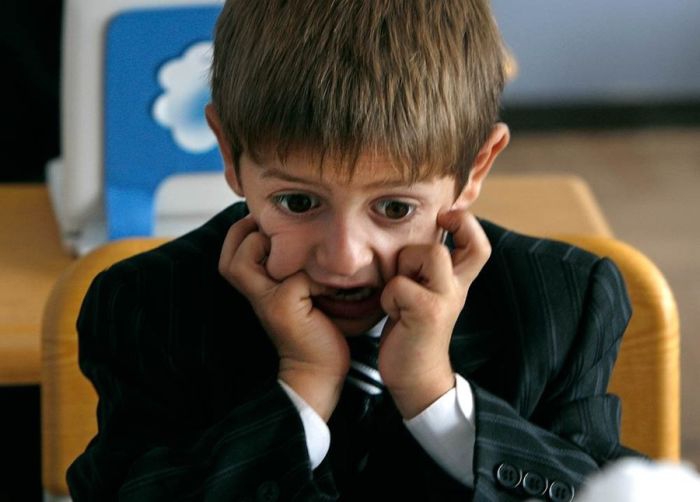 МБУ «Центр информационно-методического сопровождения образовательных организаций» г. АлуштаВ помощь внимательным взрослым.о наказании и не толькоПодготовила педагог-психолог МБУ «ЦИМСОО» г. АлуштыКрасильникова Лариса Олеговна+7978-020-45-122016 г.